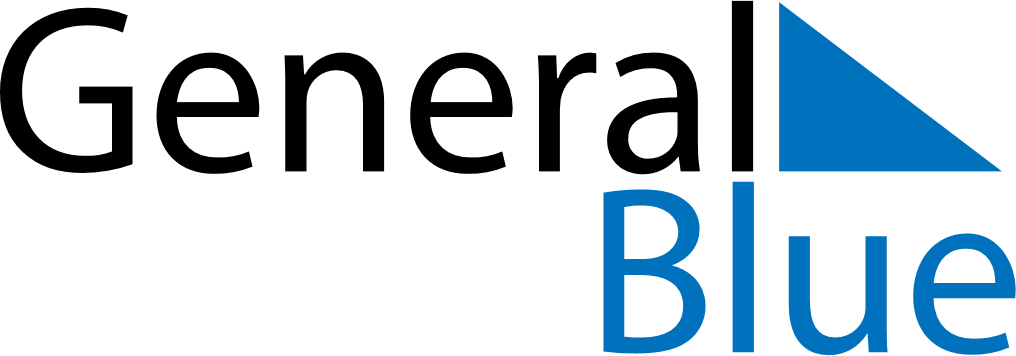 July 2026July 2026July 2026July 2026BotswanaBotswanaBotswanaSundayMondayTuesdayWednesdayThursdayFridayFridaySaturday12334Sir Seretse Khama Day5678910101112131415161717181920212223242425President’s DayPresident’s Day Holiday26272829303131